UNITED STATES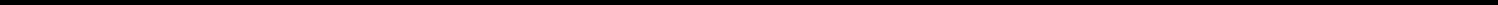 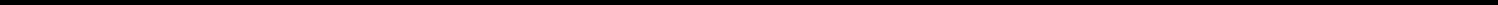 SECURITIES AND EXCHANGE COMMISSIONWASHINGTON, D.C. 20549FORM 8-KCURRENT REPORTPursuant to Section 13 or 15(d) of the Securities Exchange Act of 1934Date of Report (Date of earliest event reported): April 4, 2022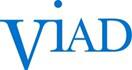 Viad Corp(Exact name of registrant as specified in its charter)Registrant’s telephone number, including area code: (602) 207-1000Not Applicable(Former name or former address, if changed since last report)Check the appropriate box below if the Form 8-K filing is intended to simultaneously satisfy the filing obligation of the registrant under any of the following provisions (see General Instruction A.2. below):Written communications pursuant to Rule 425 under the Securities Act (17 CFR 230.425)Soliciting material pursuant to Rule 14a-12 under the Exchange Act (17 CFR 240.14a-12)Pre-commencement communications pursuant to Rule 14d-2(b) under the Exchange Act (17 CFR 240.14d-2(b))Pre-commencement communications pursuant to Rule 13e-4(c) under the Exchange Act (17 CFR 240.13e-4(c))Securities registered pursuant to Section 12(b) of the Act:Indicate by check mark whether the registrant is an emerging growth company as defined in Rule 405 of the Securities Act of 1933 (§ 230.405 of this chapter) or Rule 12b-2 of the Securities Exchange Act of 1934 (§ 240.12b-2 of this chapter).Emerging growth company ☐If an emerging growth company, indicate by check mark if the registrant has elected not to use the extended transition period for complying with any new or revised financial accounting standards provided pursuant to Section 13(a) of the Exchange Act. ☐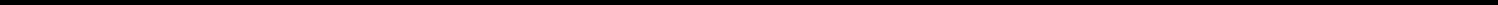 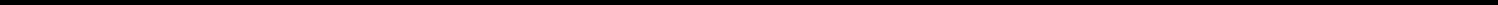 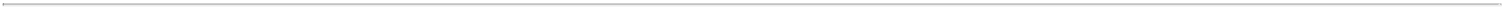 Item 5.02 Departure of Directors or Certain Officers; Election of Directors; Appointment of Certain Officers; Compensatory Arrangements of Certain OfficersOn April 4, 2022, Mr. Sung-Chul Patrick T. LaValley was appointed to the Board of Directors (“Board”) of Viad Corp (the “Company”). Mr. LaValley was appointed by Crestview Partners IV GP, L.P. and affiliated entities (the “Crestview Parties”) pursuant to the terms of the Stockholders Agreement between the Company and the Crestview Parties, and the Certificate of Designations governing the Company’s shares of 5.5% Series A Convertible Preferred Stock held by the Crestview Parties. Mr. LaValley will replace Mr. Kevin M. Rabbitt on the Board, also effective April 4, 2022. Mr. LaValley will serve as a Preferred Director effective immediately, and will be appointed for a term ending at the 2023 annual meeting of stockholders, or until his earlier resignation, retirement, disqualification, death, or removal.Mr. LaValley is entitled to compensation for service on our Board in accordance with our director compensation policy, which is described in the Company’s proxy statement filed with the Securities and Exchange Commission on March 29, 2021. While Mr. LaValley will receive the Board retainer and fees described therein, he has elected to waive the customary grant of equity for the Company’s Directors for 2022.With respect to Item 404(a) of Regulation S-K, there are no relationships or related transactions between Mr. LaValley and the Company that would be required to be reported.Item 7.01 Regulation FD DisclosureThe information in this Item 7.01 shall not be deemed “filed” for purposes of Section 18 of the Securities Exchange Act of 1934, as amended (the “Exchange Act”), or otherwise subject to the liabilities of that section, nor shall it be deemed incorporated by reference in any filing under the SecuritiesAct of 1933, as amended, or the Exchange Act, regardless of any general incorporation language in such filing.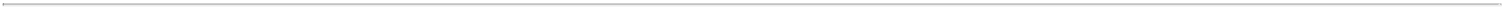 SIGNATURESPursuant to the requirements of the Securities Exchange Act of 1934, the registrant has duly caused this report to be signed on its behalf by the undersigned hereunto duly authorized.Viad Corp(Registrant)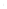 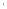 Delaware001-1101536-1169950(State or other jurisdiction(Commission File Number)(IRS Employerof incorporation)Identification No.)7000 East 1st Avenue85251-4304Scottsdale, Arizona85251-4304(Address of principal executive offices)(Zip Code)Title of each classTradingName of each exchange on which registeredTitle of each classSymbol(s)Name of each exchange on which registeredCommon Stock, $1.50 Par ValueVVINew York Stock ExchangePreferred Stock Purchase Rights____New York Stock ExchangeDate: April 5, 2022By/s/ Derek P. LindeName:Derek P. LindeTitle:Chief Operating Officer, General Counsel & Corporate Secretary